FIRST UNITED METHODIST CHURCH324 Pineville Road      •     Monroeville, AL  36460THE EVENING ORDER OF WORSHIPMaundy ThursdayApril 6, 2023                                                                             6:00 p.m.   APPROACHGathering	          What Wondrous Love Is This	     Nancy CarletonWelcome                     Call to Worship	  	                                Rev. John Woodrow   Litany of Affirmation				        Responsive Reading     Leader:  We Gather to celebrate Christ’s sacrifice for us.     	All:	 He offers us new life.				     Leader:  We gather to celebrate Christ’s victory over temptation.     	All:       He offers us new strength.     Leader:  We gather to celebrate his blood poured out for our sins.All:	 He offers us forgiveness.     Leader:  We gather to celebrate his body broken for us.	All:	 He offers us healing.   Prayer	  		                                         Rev. WoodrowHymn 298	  When I Survey the Wondrous Cross        Congregation1st Reading       Luke 22:14-20 The Passover Meal      Rev. BarnhardtPrayerHOLY COMMUNIONPrayer of Confession and Pardon	                             Rev. WoodrowAssurance of PardonLiturgy of the Eucharist and the Lord’s Prayer                   Hymnal 895Administration of Elements	                   Revs. Barnhardt & WoodrowPrayer of CommissionREMOVAL OF ELEMENTS      THE PASSION2nd Reading	       Luke 22:39-44; Mark 14:43-46	     Rev. BarnhardtHOLY SPIRIT CANDLES EXTINGUISHED3rd Reading	         Mark 15:1-5, 15; John 19:1-3	     Rev. WoodrowPrayerHomily						      Rev. WoodrowREMOVAL OF PARAMENTS                         4th Reading	         Luke 23:27-31, 33-34, 44-46	    Rev. BarnhardtPrayerEXTINGUISHING THE CHRIST FLAMETHE DISMISSALClosing Prayer†Hymn 287    O Love Divine, What Hast Thou Done      CongregationCommissioning & Benediction		                 Rev. WoodrowPostlude          When I Survey the Wondrous Cross    Nancy Carleton† † †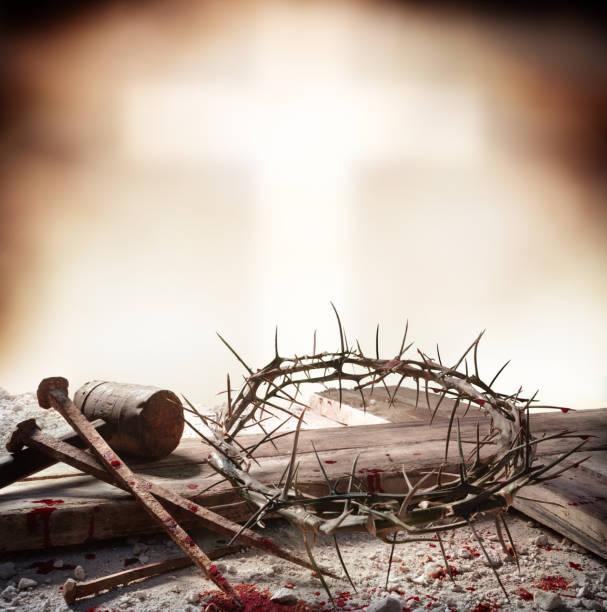 